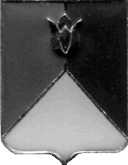 РОССИЙСКАЯ  ФЕДЕРАЦИЯАДМИНИСТРАЦИЯ КУНАШАКСКОГО  МУНИЦИПАЛЬНОГО РАЙОНА ЧЕЛЯБИНСКОЙ ОБЛАСТИПОСТАНОВЛЕНИЕот  25.05.2018 г.  №839	 В  соответствии с Гражданским кодексом  Российской Федерации, Трудовым Кодексом Российской Федерации, со ст. 22, 27 Федерального закона от 29.12.2012г. №273-ФЗ «Об образовании в Российской Федерации», с заключением комиссии по оценке последствий принятия решений о реорганизации или ликвидации муниципальных образовательных организаций, расположенных на территории Кунашакского муниципального района Челябинской областиПОСТАНОВЛЯЮ:                      	1. Ликвидировать филиал Карабольская основная общеобразовательная школа Муниципального казённого общеобразовательного учреждения «Куяшская средняя общеобразовательная школа», зарегистрированный по адресу: 456734, Челябинская область, Кунашакский район, село Татарская Караболка, улица Школьная, дом 5.	2. Внести и утвердить прилагаемые изменения №1 в Устав Муниципального  казённого общеобразовательного учреждения «Куяшская средняя общеобразовательная школа».3. Управлению образования администрации Кунашакского муниципального района (Макмулова А.Р.):  1) произвести расходы, связанные с ликвидацией филиала Карабольская основная общеобразовательная школа МКОУ «Куяшская СОШ»  в пределах средств, утвержденных в бюджете Кунашакского муниципального района по отрасли «Образование»; 2) группу кратковременного пребывания, осуществляющую дошкольную образовательную деятельность, перевести и закрепить за МКОУ «Куяшская СОШ»;3) произвести иные юридически значимые действия в связи с ликвидацией филиала Карабольская основная общеобразовательная школа МКОУ «Куяшская СОШ».4. Директору МКОУ «Куяшская СОШ» Аверину В.А.:1) в течение трех рабочих дней со дня подписания настоящего постановления письменно уведомить Межрайонную ИФНС России № 17 по Челябинской области о предстоящей ликвидации филиала и обеспечить снятие   МКОУ «Куяшская СОШ» с учета в налоговом органе по месту нахождения филиала в порядке, установленном законодательством; 2) зарегистрировать  изменения №1 в Устав МКОУ «Куяшская  СОШ» в Межрайонной  ИФНС России № 17 по Челябинской области;	3) в течение трех дней со дня подписания настоящего постановления в соответствии с требованиями 180 Трудового Кодекса Российской Федерации предупредить персонально под роспись каждого работника филиала Карабольская основная общеобразовательная школа МКОУ «Куяшская СОШ» о предстоящей ликвидации филиала; 	4) в течение трех дней со дня подписания настоящего постановления письменно уведомить Пенсионный фонд Российской Федерации и Фонд социального страхования Российской Федерации по Челябинской области о предстоящей ликвидации филиала;	5) довести до сведения Центра занятости населения Кунашакского района  о предстоящем высвобождении каждого работника с указанием его профессии, специальности, квалификации и размера оплаты труда.	5. Руководителю Управления имущественных и земельных отношений  администрации района Салиховой М.Н. внести изменения в договор о закреплении имущества на праве оперативного управления.	6. Финансовому управлению администрации Кунашакского муниципального района (Басырову М.К.) учесть оптимизацию сети общеобразовательных учреждений в бюджете Кунашакского муниципального района на 2018 год. 	7. Начальнику отдела информационных технологий (Ватутину В.Р.) настоящее постановление разместить на официальном сайте Кунашакского муниципального района в сети Интернет. 	8. Организацию исполнения настоящего постановления возложить на руководителя Управления образования администрации Кунашакского муниципального района Макмулову А.Р.Глава района		                                    	                                  С.Н. АминовИзменения №1в Устав Муниципального казённого общеобразовательного учреждения «Куяшская средняя общеобразовательная школа»	Абзац 2 пункта 1.3. Устава изложить в следующей редакции:	«Муниципальное казённое общеобразовательное учреждение «Куяшская средняя общеобразовательная школа» представительств и филиалов не имеет. Дошкольная образовательная деятельность (реализация программ  дошкольного образования)  осуществляется по адресу:456734, Челябинская область Кунашакский район, с. Татарская Караболка, ул. Школьная, 5, литер Б».О ликвидации филиала Карабольская основная общеобразовательная школа Муниципального казённого общеобразовательногоучреждения «Куяшская средняя общеобразовательная школа»Приложение к постановлению администрации Кунашакского муниципального районаот 25.05.2018г. №839